Lesson – Students Cross-number Puzzle  Become your own author.Name ________________________  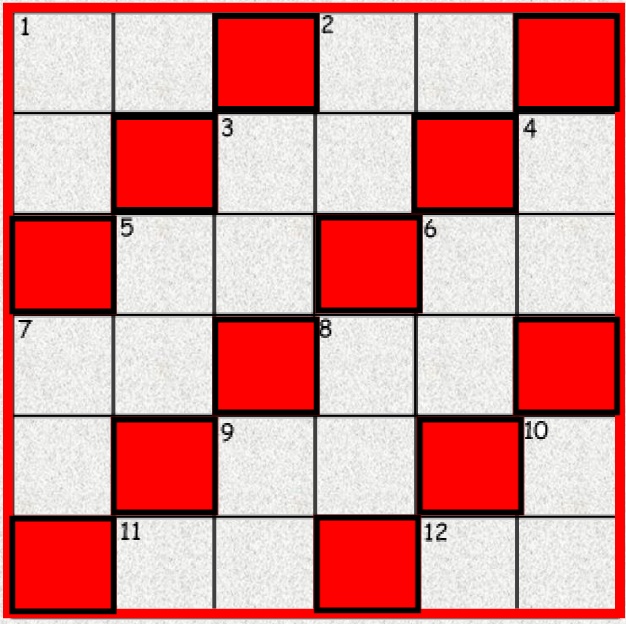 ACROSSDOWN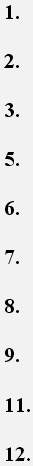 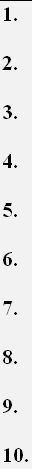 